PRACOVNÍ LISTDoplň tabulku:DOMÁCÍ ÚKOLY:VZDUCHOLOĎVybarvěte políčka se slovesy v:	oznamovacím způsobu – červeně,	rozkazovacím způsobu – modře,	podmiňovacím způsobu – zeleně.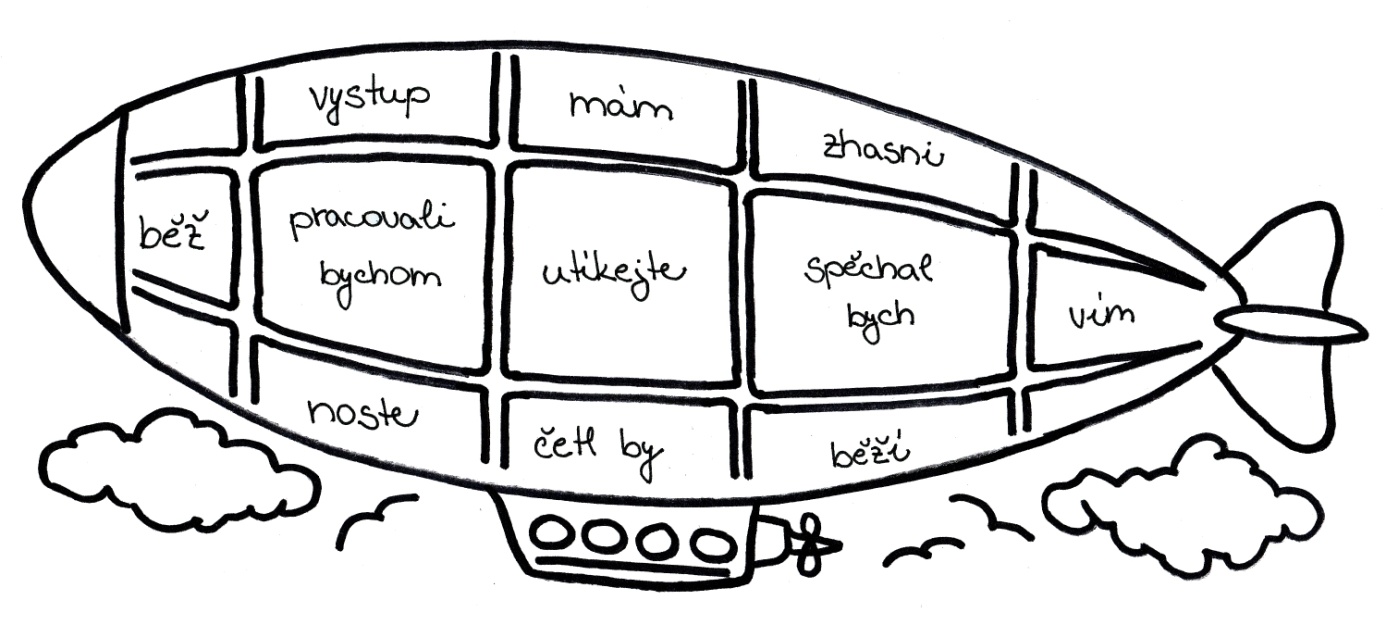 Ke každému obrázku vymysli 2 věty ve správném slovesném způsobu.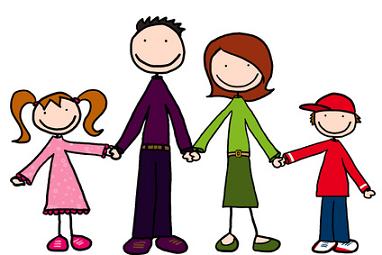 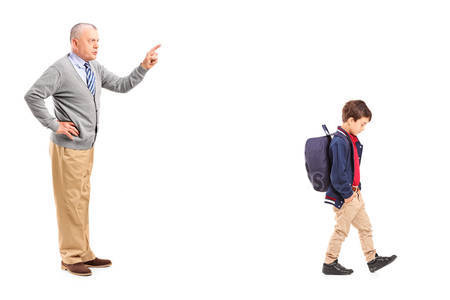 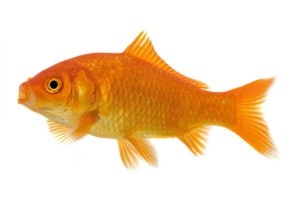 OSOBAČÍSLOZPŮSOBČASUVAŘÍMZAVŘIROZLOŽILIPOSTAVIL BYOHLAŠTENAMAZALI BYCHOMPROBOUZÍM SE